THE CAVE OF GHOSTS1. Listen to the story and fill in the missing words:One nice afternoon my _______________ and I went to a meadow to pick flowers for a sick priest. We've been looking for the prettiest _____________ when we saw the most colourful tulips. We ran down the hill to reach them and picked a bunch of tulips. But all of a sudden the sun hid behind the clouds because a storm was coming. When we saw the __________ clouds and the lightning bolts we got so scared because we couldn't get home. Then one of the boys said he knew the shortcut through the ______________. So we ran to the forest, but by then the rain was pouring down and the lightning bolts were shooting left and ___________, so we had to hide in a cave. In the cave the thunder sounded even louder and scarier and then we also heard some unusual sounds. We were so worried we snugged all in one corner. Then again we ______________ some weird voices. But fortunatelly the rain was stopping, so we ran out of the cave of ghosts. All of the boys said they saw ghosts flying above our heads to scare us. So we stopped to see the ghosts again. But then a ____________ brown bear came out of the cave and he looked very tired. We were relieved that there weren't any ghosts only a bear we woke up. Feeling a lot more relaxed we walked back to our beautiful village which was right underneath a rainbow. We ran with the tulips to the priest who was very happy to ___________ us. We gave him the flowers and explained the whole adventure. The priest got well soon and everybody was pleased, but we will _____________ forget how spooked we felt in the cave of ghosts.Written by Rok Kološa, translated by Andreja Ž Kranjec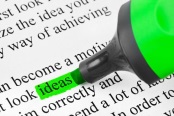 2. Read the story again and mark the scary words or scary events. 3. Connect the words:4. Chategorise the words as scary / not pleasant or not scary:5. How do you know this is a made up story? What would happen in real life? 6. Is the story really about ghosts?SOLUTIONS: One nice afternoon my friends and I went to a meadow to pick flowers for a sick priest. We've been looking for the prettiest flowers when we saw the most colourful tulips. We ran down the hill to reach them and picked a bunch of tulips. But all of a sudden the sun hid behind the clouds because a storm was coming. When we saw the black clouds and the lightning bolts we got so scared because we couldn't get home. Then one of the boys said he knew the shortcut through the forest. So we ran to the forest, but by then the rain was pouring down and the lightning bolts were shooting left and right, so we had to hide in a cave. In the cave the thunder sounded even louder and scarier and then we also heard some unusual sounds. We were so worried we snugged all in one corner. Then again we heard some weird voices. But fortunatelly the rain was stopping, so we ran out of the cave of ghosts. All of the boys said they saw ghosts flying above our heads to scare us. So we stopped to see the ghosts again. But then a big brown bear came out of the cave and he looked very tired. We were relieved that there weren't any ghosts only a bear we woke up. Feeling a lot more relaxed we walked back to our beautiful village which was right underneath a rainbow. We ran with the tulips to the priest who was very happy to see us. We gave him the flowers and explained the whole adventure. The priest got well soon and everybody was pleased, but we will never forget how spooked we felt in the cave of ghosts.4. Chategorise the words as scary / not pleasant or not scary:5. How do you know this is a made up story? What would happen in real life? The bear is scarier than imaginary ghosts. The real bear would have attacked.6. Is the story really about ghosts? Nostormtulipssickghostscolourfullightning boltflyingbeara big tiredpreistthunder / storm / rainbow / pleased / ghost / hide / relieved / weird / rain / meadow / clouds / bunch of flowers / lightning bolts / relaxed / scared / spookedthunder / storm / rainbow / pleased / ghost / hide / relieved / weird / rain / meadow / clouds / bunch of flowers / lightning bolts / relaxed / scared / spookedscary/ not pleasantnot scarystormtulipssickghostscolourfullightning boltflyingbeara big tiredpreistthunder / storm / rainbow / pleased / ghost / hide / relieved / weird / rain / meadow / clouds / bunch of flowers / lightning bolts / relaxed / scared / spookedthunder / storm / rainbow / pleased / ghost / hide / relieved / weird / rain / meadow / clouds / bunch of flowers / lightning bolts / relaxed / scared / spookedscary/ not pleasantnot scarythunder/ storm/ ghost/ hide/ weird/ rainclouds/ lightning bolts/ scared/ spookedrainbow / pleased / relieved/ meadow/ bunch of flowers/ relaxed